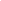 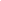 CONTENTS
Executive Summary
Company Overview
Products and Services
Execution
Operational Plan
Financial Plan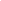 EXECUTIVE SUMMARY[Pittsburgh Professional] [Music Academy (PPMA)] is a school of music based in Pittsburgh, Pennsylvania. Three major programs comprise the academy's curriculum: instrument playing with basic recording, commercial songwriting, and professional music production. The academy aims to help local independent musicians and songwriters, as well as young people in and around Pittsburgh, build a career in music.[PPMA] is confident that its programs and expertise can lure more people to enroll in, including those who are still hesitant to get formal music education.COMPANY OVERVIEWMission Statement: The [Pittsburgh Professional] Music Academy helps young musicians and songwriters in Pittsburgh create a mark in the professional music industry.Philosophy: [PPMA] values the cultivation of creativity and culture in a community where music is yet to be seen as a key component to a livable city. The school's curriculums are designed to educate students that music plays a vital role in the community, that it is a lucrative livelihood, and that it facilitates for the creative expression of one’s self.Vision:	 The [PPMA] aspires to contribute to the growth of Pittsburgh's music community by providing access to anyone who has an ear for music.Outlook: The City of Pittsburgh has received numerous requests for more community programs for independent musicians, most of which are coursed through the Pittsburgh Downtown Partnership. [PPMA] sees this as an opportunity to coordinate with the city to help resolve the concerns of these musicians, most especially those who are yet to undergo proper training. In its first two years of operation, the academy aims to have at least [20] single-course students, [10] full-time students, and working partnerships with local record labels and publishing companies where the students can also apply for internships or even be hired as salaried employees.Type of Industry: Entertainment Industry / Education IndustryBusiness Structure and Ownership: [PPMA] will be formed as a limited liability partnership (LLP) in the state of Pennsylvania. The partnership will consist of four members, who will contribute both in the financial and operational aspects of the business. Start-Up Summary: The start-up costs for the [PPMA] are set at $235,000.00. Management Team:Short- and Long-Term Goals and Milestones:PRODUCTS AND SERVICESService Description: The [PPMA] will offer both part-time and full-time courses for instrument playing, basic audio recording, commercial songwriting, and professional music production (including advanced recording, mixing, and mastering audio). Once the academy is authorized by the state government to provide formal education, four-year music and audio production degrees will be offered. Pricing Strategy: The company will use penetration pricing in its first year of operation for local musicians and songwriters who are mostly from low- to middle-income households. Price bundling will also be incorporated into the strategy.Value Proposition: "Play like a pro. Produce like a pro." The [PPMA] has a unique approach to professional music education, but it guarantees that it can compete with high-end music schools inside and outside of Pittsburgh. Its instructors--who are either musicians or music producers, or both--have had more than 5 years of experience in teaching music.EXECUTIONMarketing Plan: Marketing strategies for [PPMA] will be focused on immersing in the local music community by participating in or sponsoring in gigs and shows. It also plans to strengthen its online presence via different social media platforms.   Market Research: The Pittsburgh Music Ecosystem Study indicates that [56%] of creatives in Pittsburgh hold at least a bachelor's degree, and most of them desire for Pittsburgh to have as many music academies, like [PPMA], to choose from. There is a steady demand for quality local music in the city. To meet that demand, PPMA is more than ready to assist and guide amateur and professional musicians and songwriters in the community.[PPMA] will tap the following market segments: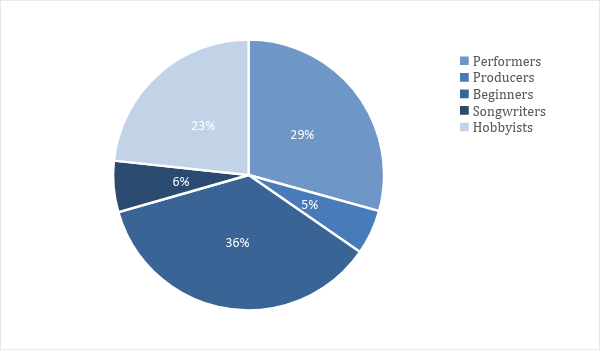 SWOT Analysis:Marketing Strategy: Considering that [PPMA]s target clients are mostly musicians and songwriters from ages 13 to 35, its marketing strategies revolve around online marketing and word-of-mouth advertising.Organizational Structure: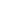 OPERATIONAL PLANLocation and Facilities: The academy will be built around the existing recording studio under the leasehold of Taylor Klein. The studio complex is located at Jacobs Street, just a few blocks from downtown Pittsburgh. The recording studio will be used as the practical teaching area for the audio engineering and post production courses. The first floor will have the reception area and classrooms for music theory lessons. The second floor will have soundproof rooms for the instrument playing and songwriting classes. Tools and Equipment: IT Infrastructure: [PPMA] will hire a professional IT support and maintenance service provider to manage all of the IT-related aspects of the business, including systems monitoring, data and information storage and backup, network security, hardware and software support, web development, and mobile device management.FINANCIAL PLANAssumptions:	The financial plan for [PPMA] is based on the following assumptions:1.  No significant increase in monthly expenses until Q3 of FY1. 2. Average number of enrollees for Q1 to Q2 of FY1:3. 20% increase of total enrollees per quarter beginning of Q3 of FY1 indicating at least 10% monthly sales growth rate.Monthly ExpensesMonthly expenses in the first quarter will be higher compared to the second quarter. An increase in expenses is expected by the third quarter as the number of total enrollees is also expected to increase by then. 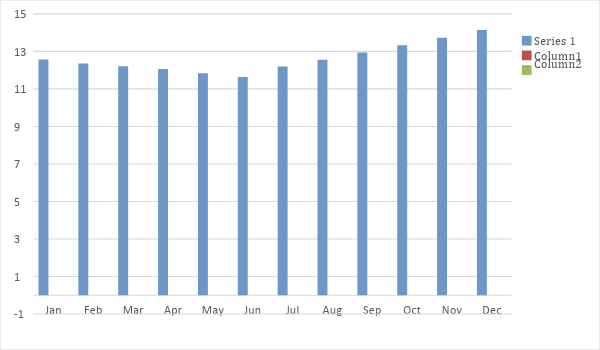 Monthly Revenue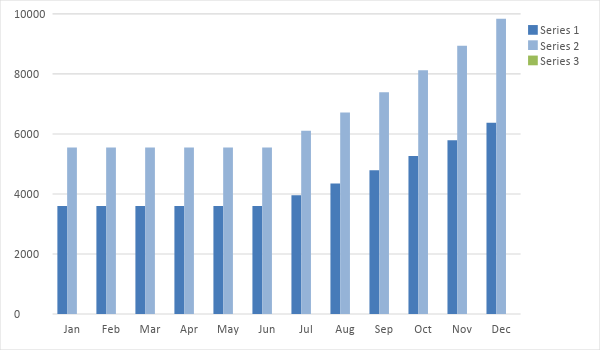 Business Financing: Each  of the four partners will contribute [$50,000.00] for the initial capital. To cover for remaining start-up and operational expenses, the LLP will acquire a [$50,000.00] business loan which will be payable in [5 years] with an interest rate of [1.2%] per annum. Financial Statements:Start-Up FundingStart-Up FundingStart-Up Expenses$105,000.00Start-Up Assets$130,000.00Total Funding Required$235,000.00AssetsNon-Cash Assets from Start-Up$50,000.00Cash Requirements from Start-up$50,000.00Additional Cash Raised$10,000.00Cash Balance on Starting Date$20,000.00Total Assets$130,000.00CapitalPlanned InvestmentOwners$200,000.00Additional Investment Requirement$35,000.00Total Planned Investment$235,000.00Loss at Start-Up (Start-Up Expenses)-$105,000.00Total Capital$130,000.00Total Capital and Liabilities$130,000.00Start-UpStart-UpRequirementsStart-Up ExpensesRent and Utilities$40,000.00Tools, Equipment and Maintenance$20,000.00Insurance, Licenses and Permits$5,000.00Payroll$30,000.00Marketing and Promotion$10,000.00Total Start-Up Expenses$105,000.00Start-Up AssetsCash Required$80,000.00Other Current Assets$20,000.00Long-Term Assets$30,000.00Total Assets$130,000.00Total Requirements (Total Start-Up Expenses + Total Assets)$235,000.00Management TeamRole/FunctionSkillsTaylor KleinChief Operations OfficerLeadership, decision making, resource managementNicholas AdamsHR and Admin ManagerEmployee relations, customer service, office organizationJason McPhersonMarketing and Sales DirectorStrategic planning, commercial awareness, sales planningSara PerezFinance ManagerNumeracy and technical skills, problem-solving, data analysisShort-Term GoalsMilestonesRegister with the state of Pennsylvania as an LLPObtained all required forms to be filled on November 13, 2018.Completed all forms and submitted together with other requirements on December 7, 2018.Secure leasehold on commercial property to be used for businessMet with property manager and discussed requirements for the leasehold on November 7, 2018.Signed commercial lease contract on January 8, 2019. Long-Term GoalsMilestonesIncrease clients by 10% to 20% starting Q3 of FY2Drafted marketing plan (from 3rd week of November to 2nd week of December).Incorporated marketing plan into 3-year sales plan (from 3rd week of December to present).Collaborate with the Pittsburgh Downtown Partnership on a special scholarship program for exceptional local musicians and songwritersMet with representatives from the Pittsburgh Downtown Partnership to discuss prospects on the program on December 20, 2018. Created a scholarship program outline providing rough details on course offerings (from January 3, 2019 to present).CourseTuition FeesTuition FeesTuition FeesCoursePer sessionPer monthPer quarterIndividual CoursesIndividual CoursesIndividual CoursesIndividual CoursesInstruments + Basic Audio Recording$25.00(minimum of 3 sessions)$150.00$270.00Commercial Songwriting$20.00(minimum of 2 sessions)$150.00$250.00Professional Music Production$30.00(minimum of 5 sessions)$320.00$450.00Course Packages (All payable in installments)Course Packages (All payable in installments)Course Packages (All payable in installments)Course Packages (All payable in installments)Instruments, Recording, SongwritingNA$300.00$750.00Songwriting and Music ProdNA$500.00$800.00CompanyStrengthsWeaknessesOpportunitiesThreatsPittsburgh Professional Music AcademyTeam comprises of experienced professionals in the music industryCurriculum is based on current music industry standards New establishment; needs rigorous networkingGovernment accreditation as a formal music academy may attract more students Target market is initially dubious on paying for music educationOnline tutorials and courses are easier to avail than going to an actual schoolCity Music Center (CMC) of Duquesne UniversityWell-structured and time-tested music school programsOffers comprehensive lesson packagesMusic technology program is not updated to meet current industry standards Highly theoretical approach, less practical teaching, and more focused on classical and jazz musicIncrease of classical and jazz music schools within Pennsylvania will need more certified professionals which the CMC can easily provideSeveral local foundations are willing to partner with CMC for musicianship programs Decrease of interest in classical and jazz music among CMC's target market Sunburst School of MusicHuge client baseFocused on kids and teenagersDJ and music production courses are for beginners onlyAdult hobbyists with no plans to pursue a career in music will prefer schooling that is not too rigorous and seriousLow population growth in Pittsburgh may affect business in the long runMarketing StrategyActivitiesTimelineSuccess CriteriaOnline marketingBuild and develop websiteLast week of October to January 2019Website runs smoothly upon beta test 2 weeks before launch dateOnline marketingSet up social media pagesJanuary 10 to 17, 20191000 likes within first 2 months of activation, with 30 to 40% interaction rateWord-of-mouth adAttend local gigs, shows, festivalsEvery month from November until business operations commenceOn-site inquiries by at least 15 people from any target market segmentWord-of-mouth adInvite interested folks to a tour around the academy2-3 weeks before the academy opens for business in April 2019At least a total of 100 people turn up for the tour (in separate batches)SoftwareQuantityAvid Pro Tools music software1Office 3605HardwareQuantityDell Inspiron 15 7000 desktop PC2Presonus Eris E4.5 2-Way monitor speakers4InfrastructureExisting (Y/N)DescriptionWireless networkingYCovers all areas in the studio complexRoaming-enabled Data StorageNLimited data storage capacitiesMust be expanded once operations commence, esp. for music production courses that require memory storage for large-sized audio project filesWebsiteNStill under developmentInterface needs to be more user-friendlyCourseTotal Number of EnrolleesTotal Number of EnrolleesTotal Number of EnrolleesCoursePer sessionPer monthPer quarterIndividual CoursesIndividual CoursesIndividual CoursesIndividual CoursesInstruments + Basic Audio Recording335Commercial Songwriting223Professional Music Production223Course Packages (All payable in installments.)Course Packages (All payable in installments.)Course Packages (All payable in installments.)Course Packages (All payable in installments.)Instruments, Recording, SongwritingNA53Songwriting and Music ProdNA53Profit and Loss ProjectionProfit and Loss ProjectionProfit and Loss ProjectionProfit and Loss ProjectionFY2019FY2020FY2021Sales$132,489.00$162,045.00$178,546.35Direct Cost of Sale$22,745.00$30,745.00$37,745.00Other Cost of Sale$0.00$0.00$0.00Total Cost of Goods Sold or COGS (Sales - Direct Cost of Sale - Other Cost of Sale)$22,745.00$30,745.00$37,745.00Gross Profit (Sales-Total Cost of Goods Sold)$109,744.00$131,300.00$140,801.35Gross Margin % (Gross Profit/Sales)82.83%81.03%78.86%Operating ExpensesRent and Utilities$40,000.00$40,000.00$40,000.00Tools, Equipment and Maintenance$20,000.00$20,000.00$20,000.00Insurance, Licenses and Permits$5,000.00$5,000.00$5,000.00Payroll$30,000.00$30,000.00$30,000.00Marketing and Promotion$10,000.00$10,000.00$10,000.00Total Operating Expenses$105,000.00$105,000.00$105,000.00EBITDA (Total Cost of Sale-Total Operating Expenses)-$82,255.00-$74,255.00-$67,255.00Depreciation$1,000.00$1,000.00$1,000.00Interest Expense$0.00$0.00$0.00Taxes Paid$0.00$0.00$0.00Net Profit (Gross Profit - Operating Expenses - Taxes - Interest)$4,744.00$26,300.00$35,801.35Balance Sheet ProjectionBalance Sheet ProjectionBalance Sheet ProjectionBalance Sheet ProjectionFY2019FY2020FY2021Cash$80,000.00$100,000.00$125,000.00Accounts Receivable$0.00$7,500.00$9,000.00Inventory$0.00$0.00$0.00Other Current Assets$20,000.00$7,500.00$11,000.00Total Current Assets$100,000.00$115,000.00$145,000.00Long-Term Assets$30,000.00$10,000.00$15,000.00Accumulated Depreciation$0.00$1,000.00$1,000.00Total Long-Term Assets (Long-Term Assets-Accumulated Depreciation)$30,000.00$9,000.00$14,000.00Total Assets (Total Current Assets + Total Long-Term Assets)$130,000.00$124,000.00$159,000.00Accounts Payable$10,000.00$10,000.00$10,000.00Notes Payable$0.00$0.00$0.00Other$120.00$120.00$120.00Total Liabilities$10,120.00$10,120.00$10,120.00Paid-in Capital$200,000.00$120,000.00$160,000.00Retained Earnings$40,000.00$60,000.00$70,000.00Total Owner's Equity (Total Assets - Total Liabilities)$119,880.00$113,880.00$148,880.00Total Liabilities & Equity (Total Liabilities/Total Owner's Equity)8.44%8.89%6.80%Cash Flow ProjectionCash Flow ProjectionCash Flow ProjectionCash Flow ProjectionFY2019FY2020FY2022Operating Cash Beginning$80,000.00$100,000.00$125,000.00Sources of CashReceivables$10,000.00$25,000.00$15,000.00Sales$109,744.00$131,300.00$140,800.00Others$4,500.00$6,000.00$5,000.00Total Cash$204,244.00$262,300.00$285,800.00ExpendituresRent and Utilities$40,000.00$40,000.00$40,000.00Tools, Equipment and Maintenance$20,000.00$20,000.00$20,000.00Insurance, Licenses and Permits$5,000.00$5,000.00$5,000.00Payroll$30,000.00$30,000.00$30,000.00Marketing and Promotion$10,000.00$10,000.00$10,000.00Total Expenditures$105,000.00$105,000.00$105,000.00Net Income/Loss (Total Cash - Total Expenditures)$99,244.00$157,300.00$180,800.00